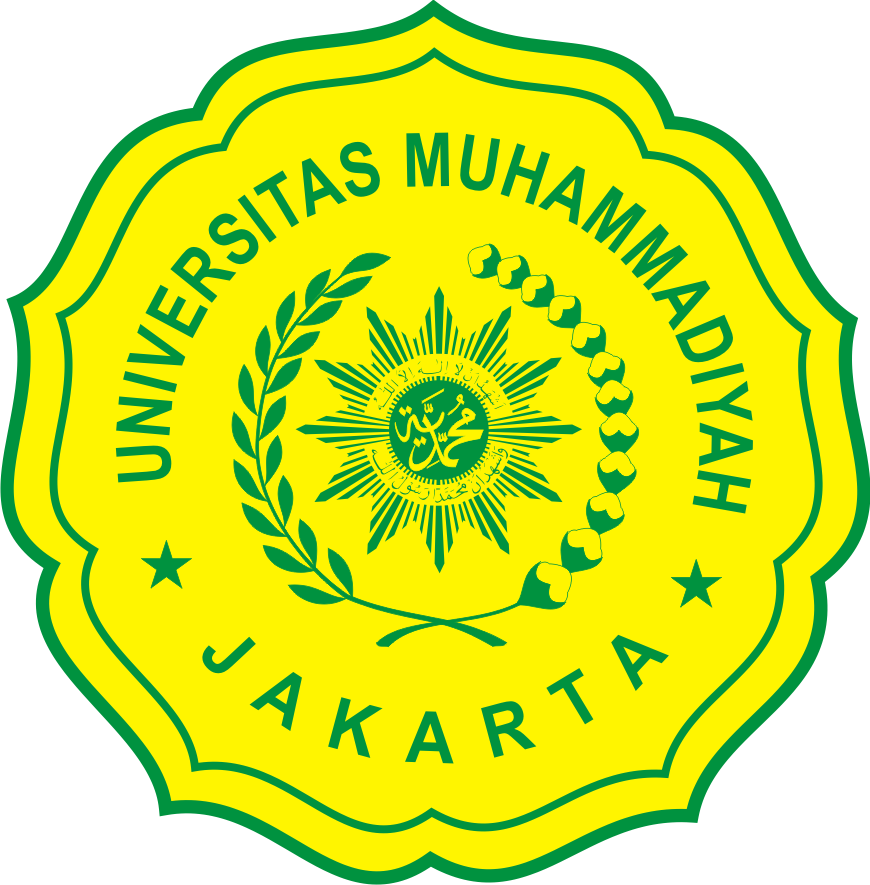 LAPORAN AKHIR PENGABDIAN KEPADA MASYARAKATHIBAH INTERNAL LPPM, Universitas Muhammadiyah JakartaTahun Usulan 2022, Tahun Pelaksanaan 2022Judul  *)Topik *)Bidang Ilmu *)Mitra Pengabdian Masyarakat *)Lokasi Pengmas *)Identitas Pengusul *)Pengesahan Laporan *)Riwayat Penelitian Ketua *)IMPLEMENTASI MODEL PEMBERDAYAAN KELOMPOK USAHA MEMANFAATKAN PRODUK RAMAH LINGKUNGAN BERNILAI EKONOMI: INVENSI DETERGEN HALALKajian Internalisasi Al Islam Kemuhammadiyahan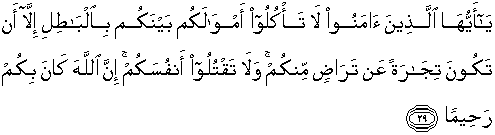 “Hai orang-orang yang beriman, janganlah kamu saling memakan harta sesamamu dengan jalan yang batil, kecuali dengan jalan perniagaan yang berlaku dengan suka sama-suka di antara kamu. Dan janganlah kamu membunuh dirimu; sesungguhnya Allah adalah Maha Penyayang kepadamu. “ (An Nisa Ayat 29)Perdagangan atau aktivitas jual-beli telah dikenal umat manusia sejak dahulu kala. Ajaran Islam secara tegas   telah   menghalalkan   aktivitas   jual-beli   atau perdagangan dan  mengharamkan  riba.	Bahkan, sebelum diangkat Allah SWT menjadi Rasul, Nabi Muhammad SAW adalah seorang pedagang yang jujur. Dalam sebuah hadis, Nabi SAW bersabda, “Pedagang yang baik adalah yang mudah dalam membeli dan mudah pula dalam menjual” (HR Bukhari). Berdasarkan ayat ini, maka sangat jelas bahwa Allah SWT menyeru kepada orang-orang beriman untuk merencanakan segala sesuatunya dengan baik, termasuk pengabdian masyarakat agar program-program yang ada di dalamnya dapat dieksekusi dengan baik.	Program Pemberdayaan Masyarakat, merupakan upaya sinergi masyarakat Bersama akdemisi dalam rangka mengoptimalkan pengelolaan potensi local. Rasulullah memiliki visi masyarakat Islam mendorong pemeluknya untuk saling tolong menolong dari kesulitan melalui Sabda Rasulullah SAW. “  Barang siapa yang melapangkan kesusahan dunia dari seorang mukmin, maka Allah melapangkan darinya satu kesusahan di hari kiamat. Islam merupakan agama yang menanamkan kepedulian dalam diri pemeluknya juga kepedulian sosial yang tinggi. Prinsip Ukhuwwah dalam bahasa Arab berarti persaudaraan. Prinsip ini menegaskan bahwa kita sesama muslim saling bersaudara, walaupun tidak ada pertalian darah antara mereka. Rasa persaudaraan ini mengembangan sensitifitas terhadap lingkungan dan empati serta merekatkan silaturahmi dalam masyarakat. Prinsip ini berdasarkan firman Allah SWT: “Innamal-mu’minuna ikhwatun fa aslihu baina akhawaikum wattaqullaha la’allakum tur-hamun”. Sesungguhnya orang-orang mukmin itu bersaudara, karena itu damaikanlah anatara kedua saudaramu (yang berselisih) dan bertakwalah kepada Allah SWT agar kamu mendapat rahmatnya .”(QS.AL hujarat (49):10)Permasalahan detergen yang ramah lingkungan mendesak untk di upayakan. Untuk itu kebutuhan akan detergen pencuci pakaian harus terpenuhi tidak hanya efektif membersihkan tetapi juga ramah lingkungan dan menggunakan produk yang halal. Detergen memiliki dampak yang besar dalam merusak ekosistem. Kandungan surfaktan (ABS) pada detergen dapat merusak biota air. Demikian pula busa yang dihasilkan detergen disinyalir dapat menyebabkan mikroorganisme didalam air kekurangan oksigen. Belum lagi kemasan detergen yang rata-rata terbuat dari plastic dapat menambah tinggi pencemaran sampah plastik yang merugikan lingkungan. Oleh sebab itu kami membuat inovasi sebagai solusi mengupayakan detergen yang ramah lingkungan. Getergen ramah lingkungan terbuat dari bahan alami, surfaktan anionic dan nonionic bersumber non-minyak bumi, builder alami dan penambahan enzim untuk menghasilkan detergen yang efektif dan ramah lingkungan. Salah satu cara yang dilakukan adalah mengganti surfaktan dan builder dengan enzim. Bahan pembuatan detergen cair dengan menggunakan: Buah Lerak (Sapindus rarak D), Air Bunga Kamboja, Daun Salam, Daun Bidara dan daun sereh.  Buah Lerak sebagai sumber bahan baku produk pembersih rumah tangga missal sabun dan shampoo, berbeda dengan sabun konvensional karena menghasilkan busa yang lebih sedikit, cocok untuk pakaian berwarna, bermotif dan bukan putih. Air bunga kamboja, berfungsi menambah pembusaan dan pewangi, bahan tambahan pengawet, Daun Bidara (mengandung flavonoid, tannin sebagai antibakteri), sedangkan bahan fragrance menggunakan Daun Sereh, Salam dan Kulit Jeruk. Daya tahan 1 bulan di lemari pendingin dan satu minggu diluar. Metode / proses pembuatan Detergen Cair dari buah lerak; (1).Siapkan buah lerak tanpa biji sebanyak 1 mangkuk (15-20 biji), (2). Masukkan ke panic, tambahkan air sebanyak 4 mangkuk, kulit jeruk-daun jeruk (1 Ltr), (3). Rebus sampai mendidih, kecoklatan dan mengental selama 15 menit tersisa ¾ nya. (4). Tambahkan air bunga kamboja ½ mangkuk, daun bidara 7 biji, tiga batang serai/ kulit jeruk.. (5). Dinginkan 30 menit. (6). Saring dengan kain saring, (7). Masukkan kedalam botol. Buah lerak ini bisa dipakai 6-8x, ampas atau bungkilnya bisa digunakan sebagai kompos. Hasil adalah melaksanakan pelatihan pembuatan detergen yang ramah lingkungan dan halal yang bernilai ekonomi / sebagai peluang bagi mahasiswa atau wirausaha. Bertempat di JL Casa Soronsa 11 RT.2 RW.3 Harjamukti. Cimanggis Depok. bersama mitra ISMEA dengan melibatkan mahasiswa, dosen dan stakeholder.Implementasi. Model Pemberdayaan, Deterjen Cair. Ramah Lingkungan. Halal.Limbah yang dihasilkan detergen sangat merusak lingkungan karena detergen merupakan hasil sampingan dari proses penyulingan minyak bumi yang diberi berbagai tambahan bahan kimia seperti surfaktan (bahan pembersih) alkyl benzene (ABS) yang berpungsi sebagai penghasil busa, abrasive sebagai bahan penggosok, bahan pengurai senyawa organic, oksidan sebagai pemutih dan pengurai senyawa organic, enzim untuk mengurai protein, lemak atau karbohidrat untuk melembutkan bahan, larutan pengencer air, bahan anti karat dan lainnya. Persoalan air tanah dan kehidupan biota menjadi hal yang penting didalam memelihara kelangsungan hidup generasi ke depan. Pencemaran limbah akan merusak jaringan ekosistem   merupakan pondasi bagi kehidupan. Penggunaan detergen yang merupakan kebutuhan manusia akan terus digunakan selama kehidupan ini ada. Oleh karena itu banyak penelitian yang mengupayakan membuat detergen yang aman bagi lingkungan. Polusi yang terjadi sudah sangat tinggi, untuk itu kebutuhan akan detergen pencuci pakaian harus terpenuhi tidak hanya efektif membersihkan tetapi juga ramah lingkungan dan menggunakan produk yang halal. Detergen memiliki dampak yang besar dalam merusak ekosistem. Kandungan surfaktan (ABS) pada detergen dapat merusak biota air. Demikian pula busa yang dihasilkan detergen disinyalir dapat menyebabkan mikroorganisme didalam air kekurangan oksigen. Belum lagi kemasan detergen yang rata-rata terbuat dari plastic dapat menambah tinggi pencemaran sampah plastik yang merugikan lingkungan. Oleh sebab itu kami membuat inovasi sebagai solusi mengupayakan detergen yang ramah lingkungan. Getergen ramah lingkungan terbuat dari bahan alami, surfaktan anionic dan nonionic bersumber non-minyak bumi, builder alami dan penambahan enzim untuk menghasilkan detergen yang efektif dan ramah lingkungan. Salah satu cara yang dilakukan adalah mengganti surfaktan dan builder dengan enzim.Detergen memiliki dampak yang besar dalam merusak ekosistem. Kandungan surfaktan (ABS) pada detergen dapat merusak biota air. Demikian pula busa yang dihasilkan detergen disinyalir dapat menyebabkan mikroorganisme didalam air kekurangan oksigen. Belum lagi kemasan detergen yang rata-rata terbuat dari plastic dapat menambah tinggi pencemaran sampah plastik yang merugikan lingkungan. Oleh sebab itu kami membuat inovasi sebagai solusi mengupayakan detergen yang ramah lingkungan. Getergen ramah lingkungan terbuat dari bahan alami, surfaktan anionic dan nonionic bersumber non-minyak bumi, builder alami dan penambahan enzim untuk menghasilkan detergen yang efektif dan ramah lingkungan. Salah satu cara yang dilakukan adalah mengganti surfaktan dan builder dengan enzim. Bahan pembuatan detergen cair dengan menggunakan: Buah Lerak (Sapindus rarak D), Air Bunga Kamboja, Daun Salam, Daun Bidara dan daun sereh.  Buah Lerak sebagai sumber bahan baku produk pembersih rumah tangga missal sabun dan shampoo, berbeda dengan sabun konvensional karena menghasilkan busa yang lebih sedikit, cocok untuk pakaian berwarna, bermotif dan bukan putih. Air bunga kamboja, berfungsi menambah pembusaan dan pewangi, bahan tambahan pengawet, Daun Bidara (mengandung flavonoid, tannin sebagai antibakteri), sedangkan bahan fragrance menggunakan Daun Sereh, Salam dan Kulit Jeruk. Daya tahan 1 bulan di lemari pendingin dan satu minggu diluar. Disamping itu juga memiliki potensi usaha yang dapat mendatangkan income bagi mitra dan mahasiswa. MetodeObservasi, berdasarkan research akan perlunya di imlpementasikan dalam kegiatan pengabdian masyarakat.Perencanaan; menetapkan target dan tujuan, merumuskan tujuan yang hendak di capai, mengidentifikasi persoalan dan memberikan solusi, lalu mengembangkan rencana dan serangkaian kegiatan untuk pencapaian tujuan.Koordinasi dan persiapan, meliputi penugasan, persiapan tempat atau lokasi pelatihan dan praktik, materi pendampingan, audienc, akomodasi dan transportasi.Pelaksanaan, meliputi seluruh rangkaian kegiatan.Pengolahan dan analisis data hasil praktik; dalam hal ini dokumentasi dan pelaksanaan praktik serta hasil.Evaluasi dan Publikasi, evaluasi telah dilaksanakan dengan kegiatan audience dalam memahami praktik / demontrasi cara dan proses seperti yang terdapat di bawah ini;PROSES PEMBUATAN DETERGEN RAMAH LINGKUNGAN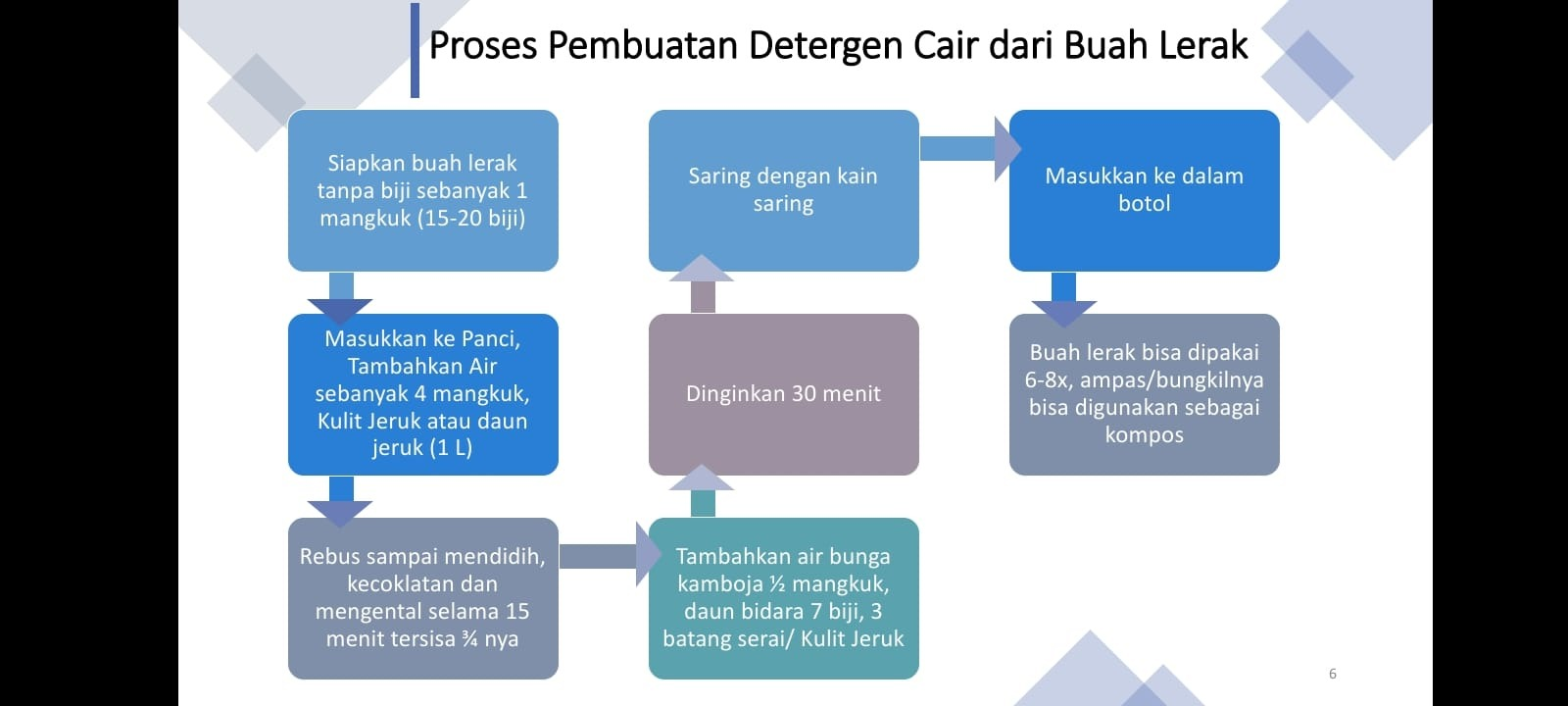 Permasalahan yang dihadapi mitra adalah manajemen pemasaran, kami memberikan pendampingan dari proses pembuatan produk, pengemasan dan sosialisasi ijin usaha. Potensi rekognisi; diharapkan mahasiswa dapat mengimplementasikan kewirausahaan, mengingat output universitas saat ini dituntut untuk dapat menghasilkan sarjana yang siap berkompetisi di pasar industry.Pelaksanaan pengabdian masyarakat bertempat di JL Casa Soronsa 11 RT.2 RW.3 Harjamukti. Cimanggis Depok. bersama mitra ISMEA dengan melibatkan mahasiswa, dosen dan stakeholder.1. (09.10-09.10) Acara pertama, MC lalu 2. Sambutan dari Ketua Pengmas ibu Lilik Sumarni S.Sos, M.Si (09.10-09.25), 3. (09.25-09.40) Materi oleh Dr. Ir. Ratri Ariatmi Nugrahani, MT; menyampaikan materi Proses Pembuatan Detergen Cair  Ramah Lingkungan dari Lerak (Sapindus rarak D) dengan Penambahan Limbah Kulit Jeruk Lemon (Citrus Limon). 4. (09.40-10.00) Pre test., 5. (10.00-11.00) Pratik Pembuatan detergen cair oleh Fatma Sari ST MT. 6. (11.00-11.15) Materi 3 Dr. Endang Rudiatin, M.Si tentang Kewirausahaan. 7. (11.15-11.30) Post Test. 8. (11.30-11.45) Penutup. Jawaban hasil PreTest banyak yang belum mengetahui produk detergen yang ramah lingkungan dan bahan yang dibutuhkan serta proses pembuatannya, kandungan yang alami dan yang merugikan. Setelah diadakan praktik dan pelatihan audience mengalami peningkatan pengetahun tentang produk yang alami, yang merugikan dan kandungan kimia yang berbahaya bagi lingkungan. Masyarakat atau peserta merasa puas dan mendapat stimuli untuk dijadikan usaha. Masyarakat dan mitra sangat antusias dengan adanya kegiaan ini. Adapun tugas dan peran anggota adalah sbb:Daftar pembagian tugas anggota pengabdian masyarakat. Hasil kegiatan, pelaksanaan pengabdian masyarakat  Bertempat di JL Casa Soronsa 11 RT.2 RW.3 Harjamukti. Cimanggis Depok. bersama mitra ISMEA dengan melibatkan mahasiswa, dosen dan stakeholder.1. (09.10-09.10) Acara pertama, MC lalu 2. Sambutan dari Ketua Pengmas ibu Lilik Sumarni S.Sos, M.Si (09.10-09.25), 3. (09.25-09.40) Materi oleh Dr. Ir. Ratri Ariatmi Nugrahani, MT; menyampaikan materi Proses Pembuatan Detergen Cair  Ramah Lingkungan dari Lerak (Sapindus rarak D) dengan Penambahan Limbah Kulit Jeruk Lemon (Citrus Limon). 4. (09.40-10.00) Pre test., 5. (10.00-11.00) Pratik Pembuatan detergen cair oleh Fatma Sari ST MT. 6. (11.00-11.15) Materi 3 Dr. Endang Rudiatin, M.Si tentang Kewirausahaan. 7. (11.15-11.30) Post Test. 8. (11.30-11.45) Penutup. Jawaban hasil PreTest banyak yang belum mengetahui produk detergen yang ramah lingkungan dan bahan yang dibutuhkan serta proses pembuatannya, kandungan yang alami dan yang merugikan. Setelah diadakan praktik dan pelatihan audience mengalami peningkatan pengetahun tentang produk yang alami, yang merugikan dan kandungan kimia yang berbahaya bagi lingkungan. Masyarakat atau peserta merasa puas dan mendapat stimuli untuk dijadikan usaha.Pembuatan Sticker & Kemasan                                       Gambar desain Sticker untuk kemasan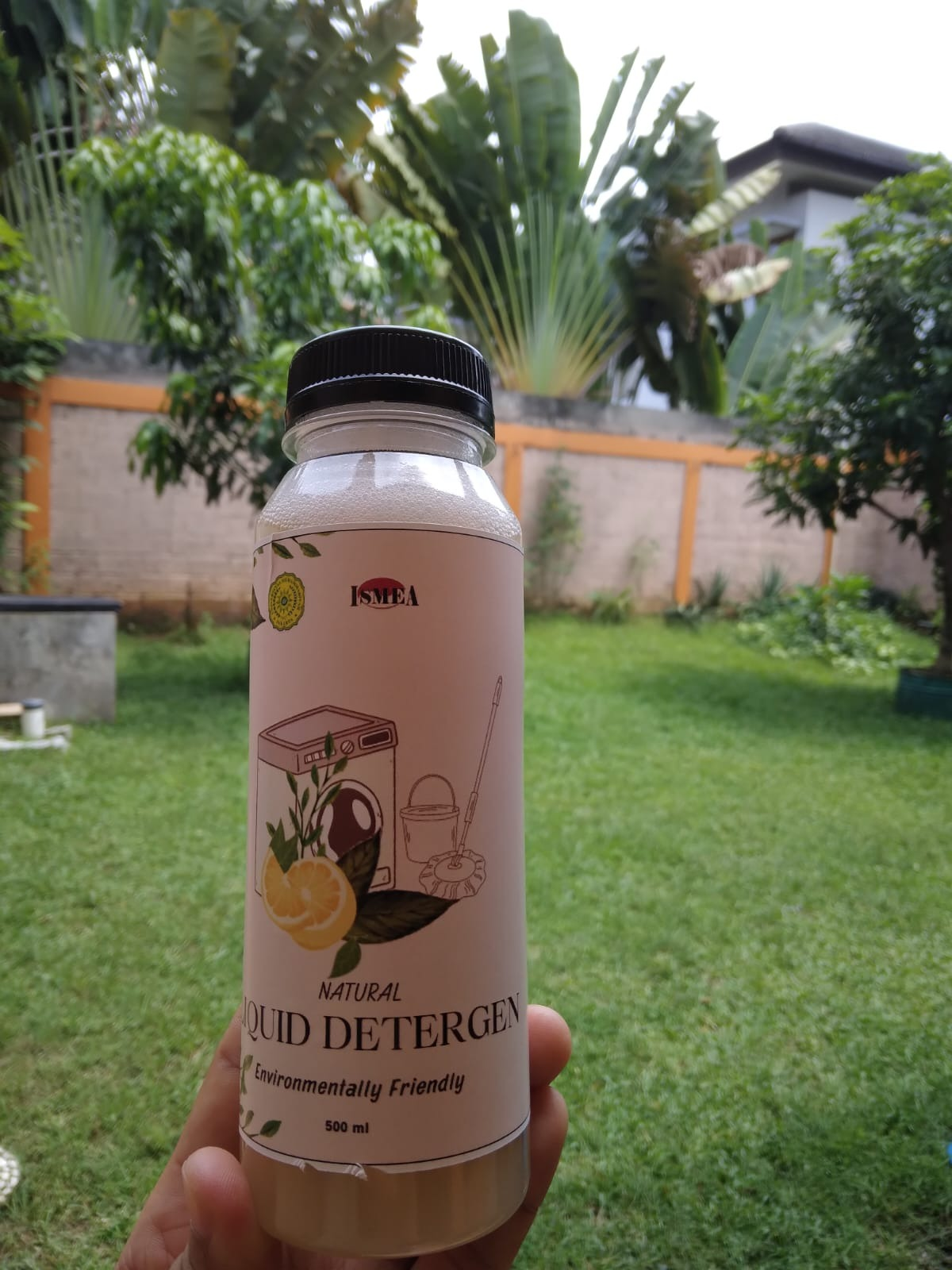 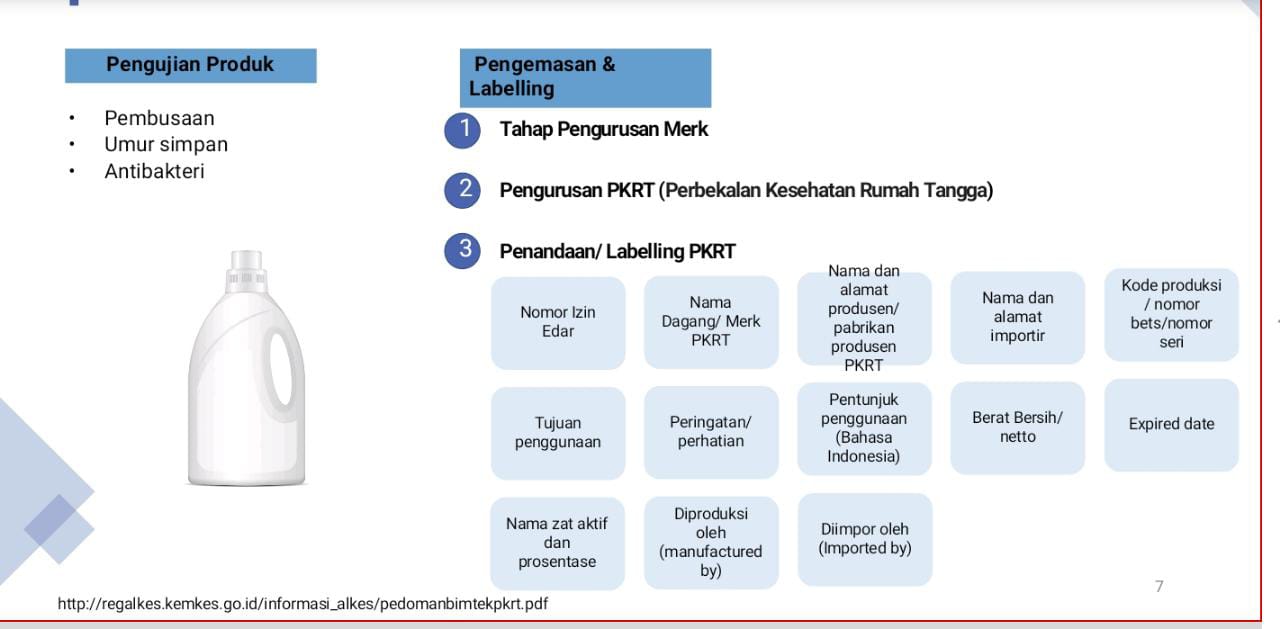 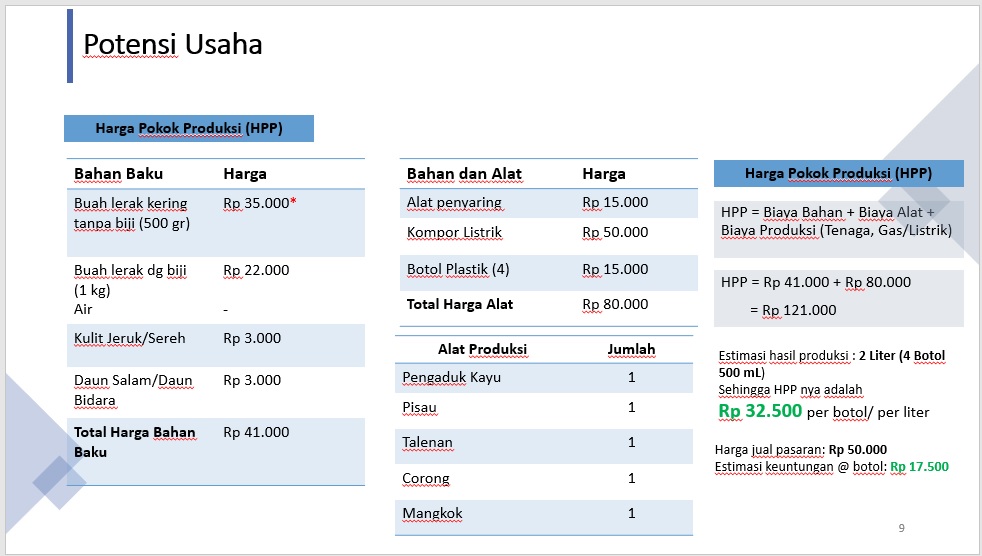 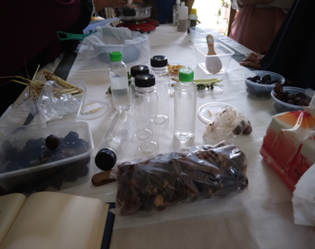 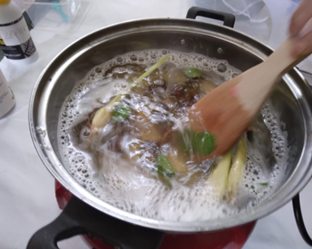 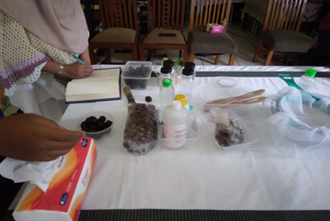 Indonesian Small Medium Enterprises Association (ISMEA), merupakan Mitra dalam kegiatan Pengabdian Masyarakat ini. Berdasarkan evaluasi yang pengusul lakukan bersama mitra terkait dengan pelaksanaan kegiatan, ketua mitra, yaitu Sdr. Dr. Endang Rudiatin M.Si menyatakan bahwa merasa sangat terbantu dengan adanya kemitraan dengan Universitas Muhammadiyah Jakarta. Kegiatan ini juga telah membuat semangat atau memberi stimuli kepada peserta pelatihan dan mahasiswa binaan, dengan adanya kerjasama dengan Tim pengabdian Masyarakat UMJ, mereka merasa puas karena memperoleh manfaat seperti: mendatangkan semangat usaha serta meningkatkan jalinan komunikasi antara wirausahawan, menambah semangat organisasi dan yang terpenting adalah menambah ilmu dan wawasan mengenai inovasi produk yang ramah lingkungan.FORM KEPUASAN MITRA PENELITIANNAMA KETUA 		:   Lilik Sumarni, S.sos, M.SiJUDUL PENELITIAN	: Implementasi Model Pemberdayaan Kelompok Usaha Memanfaatkan Produk Ramah Lingkungan Bernilai Ekonomi: Invensi Detergen HalalNAMA MITRA : Dr. Endang Rudiatin M.SiALAMAT MITRA: Villa Nusa Indah Bekasi Jawa BaratBIDANG USAHA MITRA	: Indonesia Small Medium Entreprises Ascoiation (ISMEA)NOMOR KONTAK MITRA: 081280020191MOHON DAPAT DIPILIH JAWABAN OLEH MITRA PENELITIAN: Kegiatan penelitian yang dilakukan oleh para dosen UMJ telah sesuai dengan kebutuhan mitra penelitian: Sangat BaikBaik √Kurang BaikTidak BaikPelaksanaan penelitian dilakukan sesuai kaidah metode ilmiah:Sangat BaikBaik √Kurang BaikTidak BaikPelaksanaan penelitian dilaksanakan dengan memperhatikan Keselamatan dan Kesehatan Kerja (K3) *:Sangat BaikBaik √Kurang BaikTidak BaikHasil penelitian sesuai dengan perencanaan kegiatan Sangat BaikBaik √Kurang BaikTidak BaikHasil penelitian sesuai dengan harapan yang diharapkan oleh mitraa. Sangat Baikb. Baik √c. Kurang Baikd. Tidak BaikHasil penelitian dapat dimanfaatkan oleh mitra secara maksimala. Sangat Baikb. Baik √c. Kurang Baikd. Tidak BaikManfaat ilmu pengetahuan dan/atau teknologi bagi mitraa. Sangat Baikb. Baik √c. Kurang Baikd. Tidak BaikMotivasi mitra dalam memanfaatkan ilmu pengetahuan dan/atau teknologi tersebut a. Sangat Baikb. Baik √c. Kurang Baikd. Tidak BaikKelanjutan kerjasama mitra dengan UMJ a. Sangat Baikb. Baik √c. Kurang Baikd. Tidak BaikBagaimana ketersediaan sarana dan prasarana kegiatan Penelitian a. Sangat Baikb. Baik √c. Kurang Baikd. Tidak BaikSaran dan Rekomendasi Tindak Lanjut Penelitian: Kedepan dapat dilakukan penelitian lanjutan, karena penelitian ini memberikan manfaat bagi pengembangan UKM/ Pengusaha Pemanfaatan Potensi Lokal, mengenai pentingnya keterlibatan dan peran Stakeholder (Pemangku Kepentingan) sebagai penghubung dengan industri dalam rangka memberikan kemudahan Pengembangan bagi Pengusaha Lokal.Terima KasihMitra Penelitian,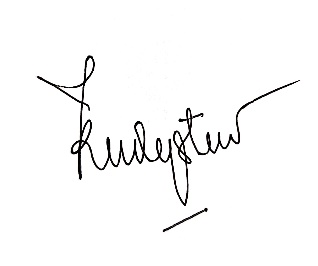 Dr. Endang Rudiatin M.SiUcapan Trimakasih, Terima kasih kami ucapkan kepada Rektor Universitas Muhammadiyah Jakarta dan LPPM UMJ atas pendanaan dan fasilitasinya. Tak lupa kepada Fakultas Ilmu Sosial dan Ilmu Politik, dan Fakultas Tehnik atas dukungan fasilitasnya sehingga kegiatan pengabdian masyarakat ini berjalan dengan baik.Daftar PustakaNurzaman, F., Djajadisastra, J., Elya, B. 2018. Identifikasi Kandungan Saponin dalam Ekstrak Kamboja Merah (Plumeria rubra L.) dan Daya Surfaktan dalam Sediaan Kosmetik. Jurnal Kefarmasian Indonesia. Vol.8 No.2 Siregar, M., 2020. BERBAGAI MANFAAT DAUN BIDARA (ZIZIPHUS MAURITIANA LAMK) BAGI KESEHATAN DI INDONESIA. Jurnal Pandu Husada No. 1 Vol. 2Slichin, A., Alfajri M., dan Hasyim, R.F., 2011. PEMANFAATAN LERAK (Sapindus rarak DC) SEBAGAI SABUN NABATI YANG RAMAH LINGKUNGAN. PEMANFAATAN LERAK (Sapindus rarak DC) SEBAGAI SABUN NABATI YANG RAMAH LINGKUNGAN. PROGRAM KREATIVITAS MAHASISWA –GT., IPB., BogorSatyajit D. Sarker and Lutfun Nahar (eds.), 2012N. atural Products Isolation, Methods in Molecular Biology, vol. 864, DOI 10.1007/978-1-61779-624-1_16, © Springer Science+Business Media, LLC. Chapter 16. Extraction and Isolation of Saponins                US7648953B2 Eco-friendly laundry detergent compositions comprising natural essencehttps://www.pinhome.id/pinhome-home-service/insight/deterjen-ramah-lingkungan/https://www.youtube.com/watch?v=4Ik_6020uO4 : DIY - Cara Membuat Sabun Lerak Alami (SoapNut) | SustainationSUSTAINVLOG #10 Mencuci Baju dengan Lerakhttps://www.youtube.com/watch?v=7gZMJa7d0SA, Membuat Sabun Lerak, Soapnut (Sapindus Rarak)www.demibumi.idhttp://regalkes.kemkes.go.id/informasi_alkes/pedomanbimtekpkrt.pdf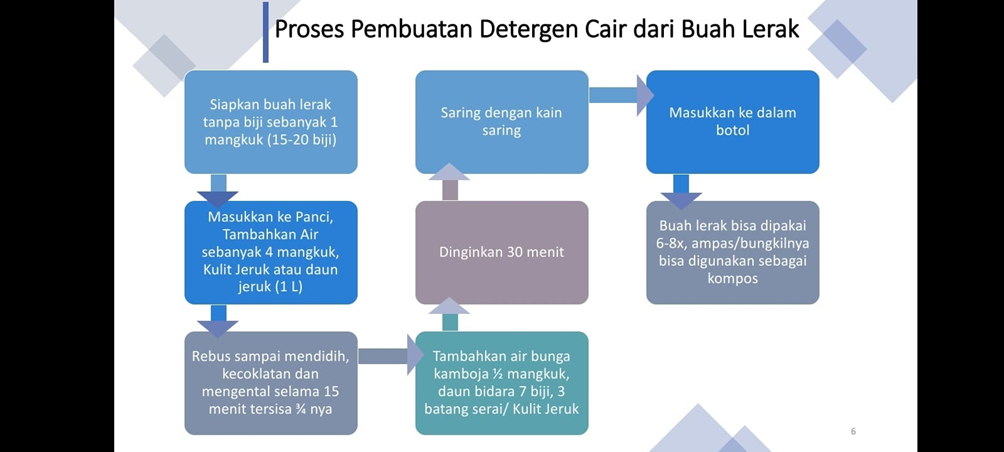 Lampiran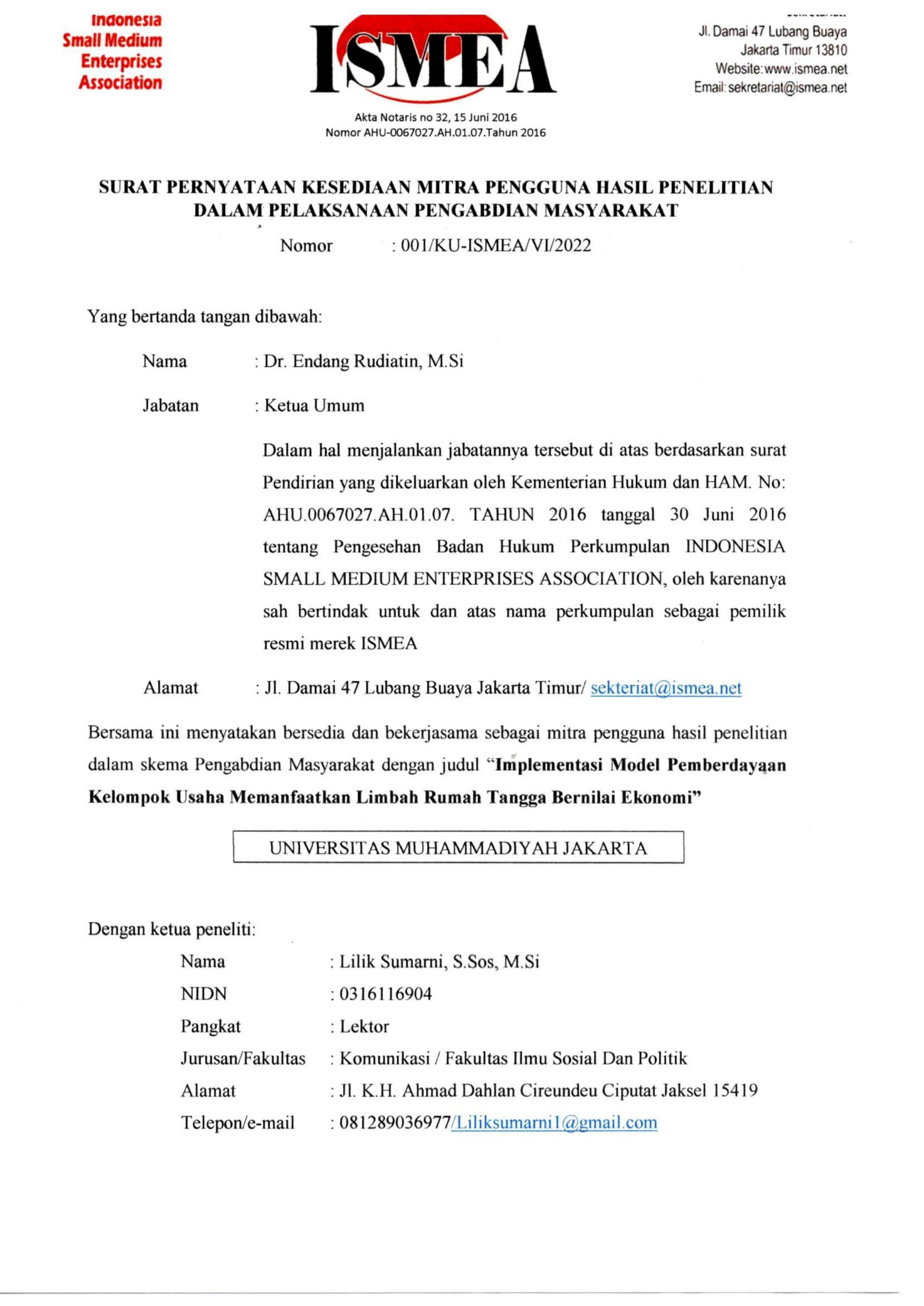 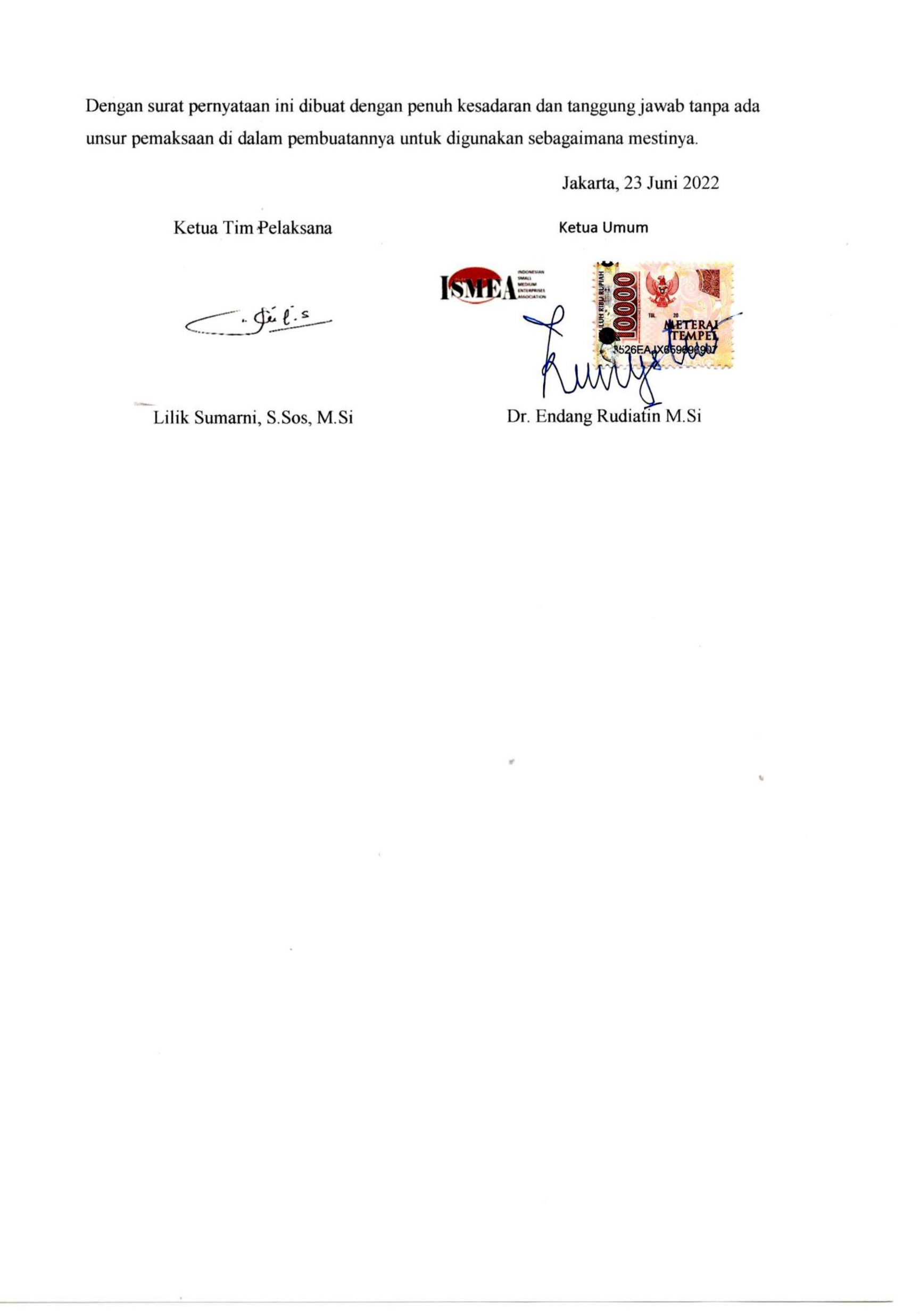 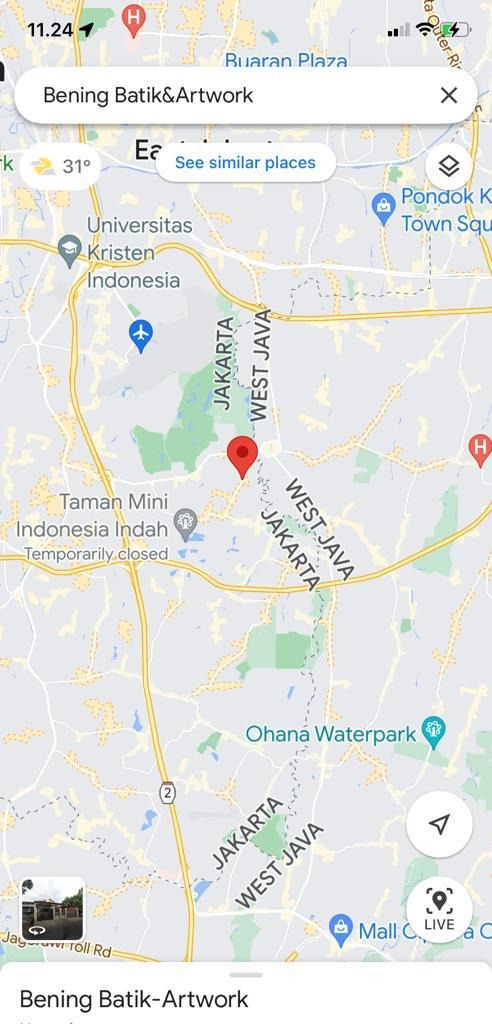                   Jakarta,   Desember 2022   Mengetahui,    Ketua LPPM UMJ 				                 Ketua Peneliti, 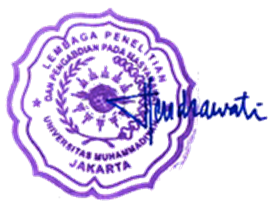 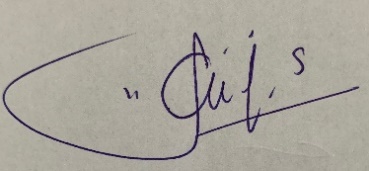 (Prof. Dr. Tri Yuni Hendrawati, M. Si)                           (Lilik Sumarni, S.Sos, M.Si)    NIDN : 031106690			                   NIDN : 0327068701REALISASI ANGGARAN BELANJAImplementasi Model Pemberdayaan Kelompok Usaha Memanfaatkan Produk Ramah Lingkungan Bernilai Ekonomi: Invensi Detergen HalalSosial EkonomiSosialIndonesian Small Medium Enterprises Association (ISMEA) Mitra ISMEA, Jln. Damai No. 47. Lubang Buaya No. 9, RT.3/RW.9, Lubang Buaya, Kec. Cipayung, Kota Jakarta Timur, Daerah Khusus Ibukota Jakarta 13810PeranNamaSinta ID/NIMFakultasBidang StudiKetua PengusulLilik Sumarni, S.Sos, M.Si6672281/0316116904FISIPIlmu KomunikasiAnggota Dosen 1Dr. Endang Rudiatin M.Si 6106741 /0322026904FISIPAdministrasi PublikAnggota Dosen 2Drs. M. Amin Tohari, M.Si       6665976/0310126601FISIPKesejahteraan SosialAnggota Dosen 3Dr. Ratri Ariatmi Nugrahani, MT         / 033004690Fakultas TeknikTehnik KimiaAnggota Mhs 1Heni Astuti2019520010Fakultas Agama IslamHukum Keluarga IslamTanggal PengajuanTanggal PersetujuanPimpinan Pemberi PersetujuanJabatanLembaga / Fakultas  Desember 2022Desember 2022Dr. Tri Yuni Hendrawati, M.SiKetuaLPPMTanggal PengajuanTanggal PersetujuanPimpinan Pemberi PersetujuanJabatanLembaga / Fakultas-----Hibah Penelitian Internal
Tahun Pelaksanaan 2020
Penyelenggara LPPM Universitas Muhammadiyah Jakarta
Judul Proposal "MODEL STRATEGI SINERGITAS DINAS PEMBERDAYAAN MASYARAKAT, PEMBERDAYAAN PEREMPUAN, PERLINDUNGAN ANAK DAN KELUARGA BERENCANA (DPMP3AKB) KOTA TANGSEL DALAM MENGIMPLEMENTASIKAN PROGRAM KOTA LAYAK ANAK"

Hibah Penelitian Internal
Tahun Pelaksanaan 2021
Penyelenggara LPPM Universitas Muhammadiyah Jakarta
Judul Proposal "MODEL SINERGITAS PEMBERDAYAAN EKONOMI MASYARAKAT KEPULAUAN SERIBU DALAM PENGELOLAAN WILAYAH PESISIR BERBASIS KOMUNITAS PEREMPUAN"

Hibah Penelitian Internal
Tahun Pelaksanaan 2021
Penyelenggara LPPM Universitas Muhammadiyah Jakarta
Judul Proposal "STRATEGI IMPLEMENTASI DISRUPTIVE TECHNOLOGY DI ERA DIGITAL MARKETING (STUDI PADA PT SHOPPE DAN LAZADA INDONESIA DENGAN MENGGUNAKAN ANALISIS SWOT)"

Hibah Penelitian Internal
Tahun Pelaksanaan 2022
Penyelenggara LPPM Universitas Muhammadiyah Jakarta
Judul Proposal "IMPLEMENTASI PROGRAM PEMBERDAYAAN PEREMPUAN PESISIR DESA KETAPANG, MAUK, TANGERANG, BANTEN,  MELALUI PENGEMBANGAN MANAJEMEN KOMODITAS BERBASIS POTENSI LOKAL"

Judul, tuliskan judul usulan pengabdian kepada masyarakatKajian Internalisasi Al Islam Kemuhammadiyahan dengan pengabdian kepada masyarakat maksimal satu lembar dengan 1,5 spasi.Ringkasan maksimal 500 kata yang memuat permasalahan, solusi, metode, hasil dan luaran yang dicapai. Ringkasan juga memuat uraian secara cermat dan singkat kegiatan yang telah dilakukan.Kata Kunci maksimal 5 kataPendahuluan maksimal 2000 kata yang berisi uraian analisis situasi dan permasalahan mitra. Uraikan permasalahan dan kasus yang dihadapi mitra dengan disertai profil mitra, data, gambar/foto situasi mitra. Jika terkait dengan produksi usaha maka jelaskan potensi dan peluang produksi dan manajemen usaha mitra. Tuliskan secara jelas justifikasi pengusul bersama mitra dalam menentukan persoalan prioritas yang disepakati untuk diselesaikan selama pelaksanaan pengabdian kepada masyarakat.Solusi Permasalahan maksimum terdiri atas 1500 kata yang berisi uraian semua solusi yang ditawarkan untuk menyelesaikan permasalahan yang dihadapi. Metode Metode pelaksanaan maksimal terdiri atas 2000 kata yang menjelaskan tahapan atau langkah-langkah dalam melaksanakan solusi yang ditawarkan untuk mengatasi permasalahan mitra. Pada bagian ini diuraikan juga kepakaran dan tugas masing-masing anggota tim, evaluasi pelaksanaan program dan keberlanjutan program di lapangan setelah kegiatan pengabdian kepada masyarakat selesai dilaksanakan serta luaran dan target yang akan dicapai.Deskripsi lengkap bagian metode pelaksanaan untuk mengatasi permasalahan sesuai tahapan berikut.1. 	Untuk Mitra yang bergerak di bidang ekonomi produktif dan mengarah ke ekonomi produktif, maka metode pelaksanaan kegiatan terkait dengan tahapan pada minimal 2 (dua) bidang permasalahan yang berbeda yang ditangani pada mitra, seperti:	a. Permasalahan dalam bidang produksi.	b. Permasalahan dalam bidang manajemen.	c. Permasalahan dalam bidang pemasaran, dan lain-lain.2. 	Untuk Mitra yang tidak produktif secara ekonomi / sosial, nyatakan tahapan atau langkah-langkah yang ditempuh guna melaksanakan solusi atas permasalahan spesifik yang dihadapi oleh mitra. Pelaksanaan solusi tersebut dibuat secara sistematis yang meliputi layanan kesehatan, pendidikan, keamanan, konflik sosial, kepemilikan lahan, kebutuhan air bersih, buta aksara dan lain-lain.3. 	Uraikan bagaimana partisipasi mitra dalam pelaksanaan program.4. 	Uraikan bagaimana evaluasi pelaksanaan program dan keberlanjutan program di lapangan setelah kegiatan PKM selesai dilaksanakan.5. Uraikan peran dan tugas dari masing-masing anggota tim sesuai dengan kompetensinya dan penugasan mahasiswa.6. Uraikan potensi rekognisi bagi mahasiswa yang dilibatkan.JabatanTugasKetuaLilik Sumarni (NIDN: 0316116904)Bertanggung jawab dalam melakukan pengabdian masyarakatMelakukan	koordinasi	dan	komunikasi	dengan seluruh anggotaMengkonsep desain kemasan produkMembuat draf Jurnal dan seminar NasionalMembuat laporan akhirAnggota Dosen 1Endang Rudiatin (NIDN/ 0322026904)Melakukan pendampingan mitra, pemasaran melalui digital.Ikut memberikan materi Memberi masukan dalam pembuatan laporan akhirMembantu publikasi luaranAnggota Dosen 2 Drs. M. Tohari, M.Si (NIDN: 0310126601 )Ikut melakukan koordinasi dan memberi masukanMemberi masukan dalam pelaksanaan kegiatanAnggota Dosen 3Dr. Ratri Ariatmi Nugrahani, MT(NIDN: 033004690)Koordinasi kegiatanSebagai Pemateri dan pendampinganPenanggungjawab dalam proses dan pelaksanaan praktik pembuatan deterjen ramah lingkunganMembantu memberi masukan draft jurnalAnggota Mahasiswa:Heni Astuti(NIM: 2019520010)Membantu mengisi Log bookMembantu desain stickerSebagai MC, dan membantu membuat laporan.Hasil memuat hasil dari palaksanaan kegiatan pengabdian kepada masyarakat.Hasil kepuasan mitra pengabdian kepada masyarakat.Jadwal pelaksanaan pengabdian kepada masyarakat disusun dengan mengisi langsung tabel berikut dengan memperbolehkan penambahan baris sesuai banyaknya kegiatan.NoNama KegiatanMinggu (Bulan Juni)Minggu (Bulan Juni)Minggu (Bulan Juni)Minggu (Bulan Juni)Minggu (Bulan Juni)Minggu (Bulan Juni)Minggu (Bulan Juni)Minggu (Bulan Juni)Minggu (Bulan Juni)Minggu (Bulan Juni)Minggu (Bulan Juni)Minggu (Bulan Juni)NoNama Kegiatan1234567891011121.  Survey pengolahan minyak jelantah  √2.Proposal√√3. Meminta Persetujuan kepada Mitra√ 4. Proposal diajukan kepada kampus UMJ√ 5.Ketua mengingatkan tugas masing-masing Tim√ 6.Mengumumkan kepada mahasiswa yang ingin diberi pelatihan√  7.Memberikan Pelatihan/Penyuluhan√ 8.Pengumpulan data peserta pelatihan produk√  9.Proses pengolahan minyak jelantah dan pengemasan.  √ √  √   √Ucapan Terima Kasih, ditujukan kepada Rektor UMJ, LPPM UMJ atas pendanaan dan fasilitasinya. Kepada Fakultas, Program Studi kami mengucapkan terima kasih atas dukungan fasilitasnya sehingga pengabdian masyarakat ini berjalan dengan baik.Daftar Pustaka disusun dan ditulis berdasarkan sistem nomor sesuai dengan urutan pengutipan. Hanya pustaka yang disitasi pada pelaksanaan kegiatan  yang dicantumkan dalam Daftar Pustaka.Gambaran IPTEK berisi uraian maksimal 500 kata menjelaskan gambaran iptek yang telah diimplentasikan di mitra sasaran.Surat Keterangan Mitra Surat keterangan mitra diisi kemudian di tanda tangani selanjutnya di scan untuk dilampirkan kedalam laporan akhir  (Template Surat keterangan Mitra dapat didownload pada beranda simlitabmas Bapak/Ibu)Peta Lokasi Mitra Sasaran berisikan gambar peta lokasi mitra yang dilengkapi dengan penjelasan jarak mitra sasaran dengan UMJ dan penjelasan LPCR setempat jika dilibatkan.Halaman Pengesahan Lembar pengesahan diisi kemudian di tanda tangani ketua tim pengusul dan ketua LPPM selanjutnya di scan untuk dilampirkan kedalam laporan akhir  (Template Lembar pengesahan dapat didownload pada beranda simlitabmas Bapak/Ibu)HALAMAN PENGESAHAN LAPORANPENGABDIAN MASYARAKATHALAMAN PENGESAHAN LAPORANPENGABDIAN MASYARAKATJudul Pengabdian                    Implementasi Model Pemberdayaan Kelompok Usaha Memanfaatkan Produk Ramah Lingkungan Bernilai Ekonomi: Invensi Detergen HalalKetua Tim Penelitian            Nama Lengkap dan Gelar          Lilik Sumarni, S.sos, M.SiNIDN                                       0316116904Program Studi                                   Ilmu KomunikasiAlamat Email                           liliksumarni1@gmail.com / lilik.sumarni@umj.ac.idAnggota Dosen 1        Nama Lengkap dan Gelar        Dr. Endang Rudiatin M.SiNIDN                                       0322026904Program StudiAdministrasi PublikAlamat EmailEnding.rudiatin@umj.ac.idAnggota Dosen 2      Nama Lengkap dan Gelar        Drs. M. Amin Tohari, M.SiNIDN                                       0310126601Program StudiKesejahteraan SosialAlamat Emailamin.tohari@umj.ac.idAnggota Dosen 3Nama Lengkap dan GelarDr. Ratri Ariatmi Nugrahani, MT  NIDN033004690  Program StudiTehnik Kimia  Alamat EmailRatri.ariatmi@umj.ac.id Anggota Mahasiswa 1 Nama Lengkap  Heni AstutiNIM2019520010ProdiHukum Keluarga IslamAlamat EmailHeniastuti0311@gmail.comJumlah Dana Usulan7.500.000Sumber Dana  Internal LPPM UMJRealisasi Anggaran Belanja disusun dengan format tabel dengan memperbolehkan penambahan baris sesuai kebutuhan. NoJenis PembelanjaanJenis PembelanjaanKomponenKomponenItemItemItemSatuanVolumeVolumeBiaya SatuanBiaya SatuanTotalIAlat dan BahanAlat dan Bahan ATK ATK Kertas A4 Kertas A4 Kertas A4 Rim 1 1 60.000 60.000 60.000Kompor ListrikKompor ListrikBuah33158.000158.000474.000PanciPanciBuah3370.00070.000210.000Nomar kopiNomar kopibuah33202060.000Pot12Pot123325.00025.000Luhung TokoLuhung Tokobuah3344.00044.000133.000MagkokMagkokCentongCentong226.0006.00012.000Gelas Ukur Gelas Ukur buah2210.00010.00020.000PisauPisaubuah3310.00010.00030.000TanggokTanggok3335.00035.000106.000wadahwadah2210.00010.00020.000LerakLerakkg2235.00035.00075.000Sari LerakSari Lerak3 3 65.00065.000195.000SerehSereh15.00015.00015.000Botol plastikBotol plastiklusin2 lusin2 lusin35.00035.00070.000Alat penyaringAlat penyaring3315.000015.000045.000IIPengumpulan dataPengumpulan dataTransportasi 5 orang ke lokasiTransportasi 5 orang ke lokasiTransportasiTransportasiTransportasiorang100.000100.000500.000IIIPelaksanaan kegiatanPelaksanaan kegiatan Kegiatan Kegiatan Uang harian  Uang harian  Uang harian  OH 5 5150.000 150.000 750.000  Konsumsi Konsumsi Snack dan air mineral Snack dan air mineral Snack dan air mineral orang2020270.000  Konsumsi  Konsumsi Makan siangMakan siangMakan siangorang202025.00025.000500.000PercetakanPercetakanCetak bannerCetak bannerCetak bannerBuah11100.000100.000100.000 IVPengolahan dan analisis dataPengolahan dan analisis data Pengolahan dan analisis data Pengolahan dan analisis data  Pengolahan dan analisis data  Pengolahan dan analisis data  Pengolahan dan analisis data paket 1 1235.000235.000235.000 VPelaporan dan Luaran PenelitianPelaporan dan Luaran PenelitianPenyusunan manuskripPenyusunan manuskripLaporan akhir dan produksi ProdukLaporan akhir dan produksi ProdukLaporan akhir dan produksi Produk paket1 1  120.000 120.000 120.000Submit Jurnal/ProsidingSubmit Jurnal/ProsidingSubmit Jurnal/Prosiding paket 1 1 500.000 500.000 500.000HKIHKIHKI500.000VIInkindInkindFasilitas UMJFasilitas UMJFasilitas InkindFasilitas Inkind111Paket11    2.500.000     2.500.000   2.500.000 Total7.500.000